НАРУЧИЛАЦКЛИНИЧКИ ЦЕНТАР ВОЈВОДИНЕул. Хајдук Вељкова бр. 1, Нови Сад(www.kcv.rs)ОБАВЕШТЕЊЕ О ЗАКЉУЧЕНОМ УГОВОРУ У ПОСТУПКУ ЈАВНЕ НАБАВКЕ БРОЈ 146-18-O, партија 2Врста наручиоца: ЗДРАВСТВОВрста предмета: Опис предмета набавке, назив и ознака из општег речника набавке: QPCR master mix za real-time33140000 – медицински потрошни материјалУговорена вредност: без ПДВ-а 36.775,35 динара, односно 44.130,42 динара са ПДВ-омКритеријум за доделу уговора: најнижа понуђена цена.Број примљених понуда: 1Понуђена цена: Највиша:  36.775,35 динараНајнижа:  36.775,35 динараПонуђена цена код прихваљивих понуда:Највиша:  36.775,35 динараНајнижа:  36.775,35 динараДатум доношења одлуке о додели уговора: 09.07.2018.Датум закључења уговора: 27.07.2018.Основни подаци о добављачу:„DSP Chromatography“ д.о.о., Милутина Миланковића 120г, БеоградПериод важења уговора: до дана у којем добављач у целости испоручи наручиоцу добра, односно најдуже годину дана.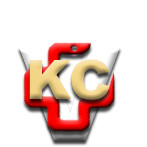 КЛИНИЧКИ ЦЕНТАР ВОЈВОДИНЕ21000 Нови Сад, Хајдук Вељка 1, Србија,телефон: + 381 21 487 22 05; 487 22 17; фаx : + 381 21 487 22 04; 487 22 16www.kcv.rs, e-mail: uprava@kcv.rs, ПИБ:101696893